American Academy of Pediatrics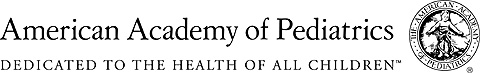 Quality Improvement Projects for MOCQI Project Final Progress Report TemplateThis report should be provided to the AAP MOC Manager within 3 months of project completion. Email your report along with a copy of your final project (aggregate) data reports (eg, run charts, etc), signed Local Leader Acknowledgement forms (scanned), and signed project Attestation Forms (scanned) for all participants who claimed credit to Tori Davis, QI and Certification Program Specialist, Division of Quality, tdavis@aap.org.TO: AAP Quality CabinetFR: PROJECT TITLE: DATE OF PROGRESS REPORT: PROJECT OVERVIEW INFORMATION:PROJECT RESULTS AND IMPACT SUMMARY:Describe any changes made to your project, including aim statements, measures, data collection plan, interventions (since the time of your application): What improvements in care have been achieved?   Attach the most recent annotated run charts or control charts for each of the measures. Describe how results were captured and displayed during the project. What changes/interventions have been effective for achieving improvements in care? In your response, please describe what key drivers/interventions were used to help guide the improvements seen on any run/control charts submitted. (The QC understands that, with multi-site projects, each site does their PDSAs at the site level; however please be sure to clearly state this fact in your response along with how your project helped to guide them in learning from their previous cycles to make further improvements).  What have been the biggest barriers you have encountered?  How will improvements from the intervention be sustained and spread? What lessons (positive or negative) were learned through the improvement effort that can be used to prevent future failures and mishaps or reinforce a positive result? Attach any relevant files regarding the project that you wish to share with the Quality Cabinet. SignatureSignature of Project Leader						Date
___________________________________________________________________________Name and Title of Project Leader		Provide updated information from original application, if anySponsor Organization Quality Improvement Project TitleProject Start DateProject End DateProject LeaderNameTitleAffiliationPhoneEmailMailing AddressOther Project LeadershipKey people working on project and their rolesNumber of physicians who have participated in the projectNumber of physicians who submitted Attestation Forms for MOC Part 4